Arkansas Adult Education2020-21 Intake Form(*Denotes a required field)*Staff:	_______________________	*Date:	____________________________*LEA:	_______________________	*Site/Location: _____________________Participant Information*Last Name: _____________________*First Name: _____________________ Middle: __________ Suffix: ___SSN: ___________________________ *Program: ___ Adult Education- ABE/ASE___ Adult Education- ESL ___ Adult Literacy___ Citizenship___ Corrections___ Family Literacy___ IEL/CE___ IET___ Other  ___ Transition (ESL ABE / ASE Post-Secondary)___ Unassigned___ Workplace ClassesSecondary Program:	___ Distance Learning 		___Homeless Literacy 		___IEL/CE (only mark if receiving IEL/CE grant funds)Accelerated Opportunities:  __Yes  __ NoWAGE Program: __Yes  __ NoESL Student: ____*Residence Area: ____ Rural	____ Urban*Date of Birth: _____________________		*Gender:      ____ Female	____ Male*Waiver for 16/17-year-old (place copy in student’s folder):___ Court Order		___ Home School		___ Public SchoolScore of 535 on TABE level A or D? ___ Yes  ___ No  	Citizenship Test Completed: ___ Yes  ___ No  *Student Keyword___ ABE___ ASE___ Alternative Sentencing___ AR Works___ ARS (AR Rehabilitative Services)___ Distance Learning___ DSB (Division of Services for the Blind)___ ESL___ Reentry___ SNAP/E&T___ TANF___ Other: ________________*Ethnicity:  Hispanic/Latino	___ Yes   ___ No*Race: ___ American Indian/Alaskan Native___ Asian___ Black or African-American___ Native Hawaiian/Pacific Islander___ White___ Two or More Race*Highest Educational Level Completed at Program Entry:___ No Schooling___ Grade _________ Grade ______ No Diploma (secondary school)___ Secondary School Diploma or Credential ___ Secondary School Alternative (i.e. GED®) ___ Some postsecondary, no degree/diploma___ Postsecondary or professional degree___ Unknown*Location: 	___ US Based Schooling	___ Non-US Based SchoolingLast Month/Year Attended: _________ /___________	*Employment Status at Program Entry:___ Employed 	Full-Time	___ Employed 	Part-Time	___ Unemployed	 ___ Not Looking for Work___ Unavailable for Work	___ Retired___ Employed with Separation Notice*Barriers to Employment: ___ Yes  ___No If yes, check all that apply:___ Cultural Barriers___ Disabled___ Displaced Homemaker___ Low Income ___ English Language Learner___ Ex-Offender___ Exhausting TANF in 2 Years___ Foster Care Youth___ Homeless___ Long Term Unemployment___ Low Literacy Levels___ Migrant Farmworker___ Seasonal Farmworker___ Single Parent/GuardianMilitary Service Experience: ___Yes ___ No *Notified of Selective Service Obligation: ___Yes ___ No ___ Not Applicable*Address: ______________________________________________________    *Zip: _____________________*City: _______________________________   *County: _________________________    *State: ___________	Phone: ____________________________________ (cell)  ____________________________________ (home)Email Address: ______________________________________@_________________________________.comSocial Media (Facebook/Instagram, etc.): _______________________________________ __________________________________________________________________________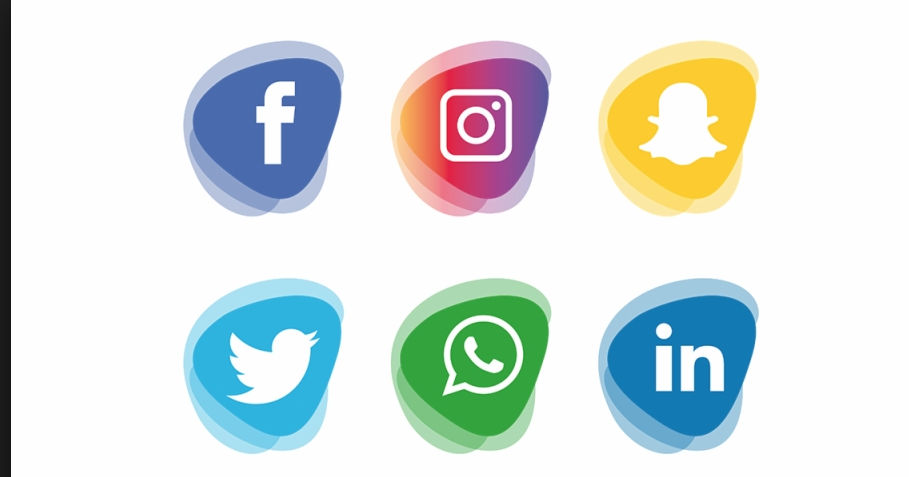 Contact preference: _________________________________________________________________________Emergency Contact (name & phone): __________________________________________________________*Correctional:___ No___ Yes___ Yes, Community___ Yes, County ___ Yes, State ___ Yes, FederalInmate #: ________________*Institutional:  ___ No  ___ YesApparent or Disclosed Disability: 	___ Yes		___ NoSpecific Learning Disability: ___ Yes, Disclosed/Observed   ___ Yes, Documented Notes: ____________________________________________________________________________		Note: If a disability is disclosed, please have the student sign the Authorization for Release of Strictly Confidential Information to Local Staff or Volunteers form and keep in a separate locked file. (Appendix A)  *Data Sharing Agreed?  ___ Yes    ___ No (If Yes, Student Signature Required on Page 4)*Country of Birth: ______________________________________	*First/Native Language: __________________________________*How did the participant learn this program?___ Friend or family member___ Newspaper or magazine___ Pamphlet or brochure___ Employer___ Radio___ Television___ Website___ None___ Other: ______________________*Referring Agency:___ American Job Center (AJC)___ Arkansas Rehabilitation Services (ARS)___ Career Pathways Initiative (CPI)___ Community-based literacy organization___ Department of Corrections (DOC)___ Department of Health (DOH)___ Department of Human Services (DHS)___ Division of Services for the Blind (DSB)___ Division of Workforce Services         (DWS)___ Transitional Employment Assistance         (TEA)___ Supplemental Nutrition Assistance Program         (SNAP) ___ Faith based organization___ None___ Other: ______________________Optional Additional Information:____ Driver’s License		____ Reliable Transportation		____ Registered to VoteAdditional notes/comments (i.e. support services needed or requested, attendance at other adult education program, program interests, etc.)Arkansas Adult Education provides equal educational opportunities to all students without regard to race, color, sex, gender identity, sexual orientation, age, religion, national origin, ancestry, or handicap.No otherwise qualified disabled individual shall, solely by reason of such disability, be excluded from the participation in, be denied the benefits for, or be subjected to discrimination in programs or activities sponsored by a public entity.Data Sharing Agreement (must be signed and marked in LACES in order to be Data Matched)I give permission for the information collected in the Arkansas Adult Education Data Management System to be used in data sharing within the Arkansas Adult Education Division, and with the Arkansas Department of Workforce Services and the Arkansas Department of Higher Education.*Print Student Name: ____________________________________________*Student Signature: ______________________________________________	Date:	___________			Appendix AArkansas Adult Education/Literacy                Learning Disabilities Planning & PolicyAUTHORIZATION FOR RELEASE OF STRICTLY CONFIDENTIAL INFORMATION TO LOCAL STAFF OR VOLUNTEERSI give my permission to release information contained in the document(s) indicated below:Please date, initial and check [] the appropriate items below.Date	Initials		Check		Item_____	______	 	[   ]		Learning Needs Screening_____	______		[   ] 		Current Intake Form_____	______	 	[   ]		School records from:  							_____	______	 	[   ]		Other records from:  								I give permission to release the information contained in the documents indicated above to the following individuals for educational or assessment purposes:If the same information can be made available to several staff people, please list their names below.  Then date, initial and check [] the appropriate individuals.  If different information is going to various individuals, use separate forms.I give permission to release the information contained in the documents indicated above to the following individuals for educational or assessment purposes:This release is valid for one year from the date of my signature or until it is revoked in writing, whichever occurs first.  This release has been read out loud to me and I understand its contents.Name: ________________________________________________		(Print)Signature:  _____________________________________________	Date:  					Signature of staff person releasing the information:  								Name: _____________________________________Signature:  __________________________________	Date:  	_____________	Release of Confidential and/or Academic InformationI, _________________________________ (Student Name), authorize ________________________________________ (Program Name) to use my name and/or photo in the following manner:(Initial below if you agree)______	Graduation Packet, mailings, program, news release, and/or booklet______	Newsletter______	Television______	Videotaping______	Photographing______	Radio______ Social Media______	Other _________________________________________________	All Listed AboveThis release is valid from the date of signature until _____________________ (Ending Date) or until cancelled by the undersigned in writing.  I understand that my participation in GED® Testing will be kept confidential and will not be used in any media manner other than stated above without my consent.  This release form has been read and reviewed with me, and I understand its contents._______________________     	______________________        	___________         (Student Signature)		   (Guardian’s Signature)	                 (Date)________________________________  _________________  	 ________   	 __________   (Street Address/P.O. Box)	   		  (City)			   (State)	         (Zip)DATEINITIALS[]STAFF NAME